تاریخ:شماره:پیوست:فرم درخواست خدمت به شیوه تمام وقت  ویژه همسان سازی حقوق اعضای هیئت علمیدانشگاه شهید بهشتی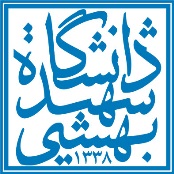 مدیر محترم گروهبا سلام و احترام     اینجانب  ..........................عضوهیات علمی گروه آموزشی ................................... دانشکده .............................. با مرتبه علمی ...................... و با وضعیت استخدامی رسمی قطعی          رسمی آزمایشی  ،        پیمانی              پیمانی دائم         و با اطلاع کامل از مصوبات صورجلسه نشست فوق العاده ( همزمان) هیئت امناء دانشگاهها مورخ 19/02/1400 در خصوص  همسانسازی حقوق اعضای هیات علمی و و دستورالعمل خدمت اعضای هیأت علمی به شیوه تمام وقت  ویژه بدینوسیله درخواست خدمت به صورت "عضو هیئت علمی به شیوه تمام وقت ویژه" را دارم . همچنین در مقابل برخورداری از مزایای آن متعهد می شوم تمامی قوانین و مقررات شیوهنامه را بطور کامل رعایت نمایم و در غیر اینصورت دانشگاه مختار است برابر مقررات عمل نماید. لذا خواهشمند است مقرر فرمائید اقدام لازم را معمول نمایند.                                                                                         نام و نام خانوادگی.............../امضاء متقاضی...................تاریخ.............................رئیس محترم دانشکدهبا سلام و احترام؛     درخواست عضو هیأت علمی متقاضی خدمت به شیوه تمام وقت ویژه ارسال می گردد.شایان ذکر است بررسی های لازم در خصوص استحقاق نامبرده صورت گرفته و وفق قوانین و مقررات مربوطه ایشان حائز شرایط لازم جهت تبدیل به تمام وقت ویژه می باشند. بدیهی است مسئولیت کلیه امور نظارتی بر عهده اینجانب می باشد و متعهد می شوم در صورت خروج نامبرده از شرایط مندرج در دستورالعمل، مراتب جهت صدور دستور اقدام مقتضی به اطلاع خواهد رسید. لذا خواهشمند است در این خصوص اعلام نظر فرمایید.                                                                                                     نام و نام خانوادگی........................./مدیرگروه ..............................                                                                                                                                         امضاء.......................................... تاریخ...................................... مدیر محترم امور هیأت علمی با سلام و احترام؛    درخواست  عضو هیئت علمی متقاضی خدمت  به شیوه تمام وقت ویژه برای بررسی در کمیته ترفیعات دانشگاه ارسال  میگردد. خواهشمند است دستور فرمایید اقدام لازم را صورت پذیرد.نام و نام خانوادگی........................./رییس دانشکده ..................................                                                                                                                                  امضاء.......................................... تاریخ......................................رئیس محترم دانشگاه با سلام واحترام؛ تقاضای خدمت به شیوه تمام وقت ویژه آقای / خانم ........................... عضو هیات علمی دانشکده/پژوهشکده ......................... در تاریخ ............... بررسی و با توجه به کسب تعداد ................ پایه استحقاقی سالیانه طی سالهای 1397، 1398 و 1399 در کمیته ترفیعات پایه دانشگاه  مورد تایید قرار گرفت       مورد تایید قرار نگرفت نام و نام خانوادگی........................./مدیر امور هیأت علمی                                                                                                                                                                   امضاء.................................... تاریخ...........................مدیر محترم منابع انسانی و پشتیبانی دانشگاه ضمن تایید درخواست عضو  هیئت علمی متقاضی خدمت به شیوه تمام وقت ویژه نسبت به صدور حکم ایشان طبق مقررات اقدام فرمایید.                                                                                                                           نام و نام خانوادگی /رئیس دانشگاه /امضاء